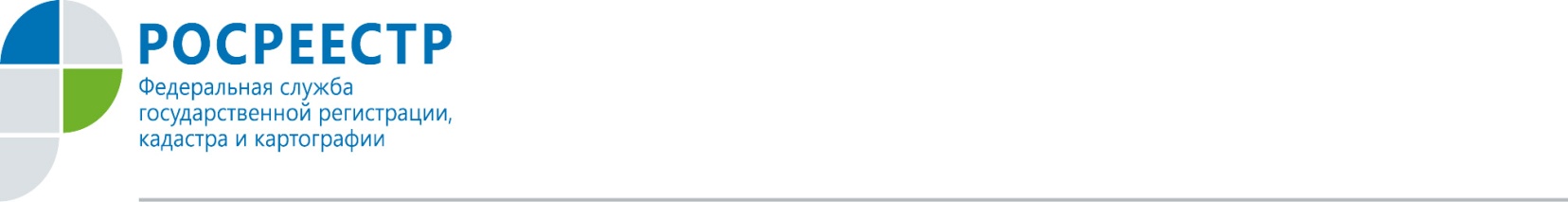 РОСРЕЕСТР РАЗВИВАЕТ ЭЛЕКТРОННЫЕ УСЛУГИ  Перевод услуг в электронный вид - приоритетное направление повышения качества госуслуг Росреестра. На сегодняшний день посредством портала Росреестра (www.rosreestr.ru) можно подать запросы на получение сведений из государственного кадастра недвижимости (ГКН) и Единого государственного реестра прав (ЕГРП), заявления на государственный кадастровый учет и государственную регистрацию прав. Данными услугами можно воспользоваться, находясь в любом месте Российской Федерации, где есть возможность подключения к сети Интернет. На портале представлены пошаговые инструкции для получения каждой услуги.Портал Росреестра позволяет не только экономить время, так как не требуется лично посещать офис приема - выдачи документов, но и снизить затраты. Например, запрос на предоставление кадастрового паспорта объекта недвижимости, выписки или кадастрового план территорий в виде электронного документа физическому лицу обойдется в 150 рублей, в то время как в виде бумажного документа - 200, 400 и 800 рублей соответственно. При направлении документов на государственную регистрацию прав в электронном виде для физических лиц оплата составит 70% от установленного размера государственной пошлины. Так, если государственная пошлина за регистрацию права установлена в размере 2 000, то при подаче документов в электронном виде в Росреестр по Орловской области будет составлять 1 400 рублей, а срок регистрации сократится от одного до трех дней.  Для помощи и удобства заявителей на портале созданы специальные электронные сервисы: «Предварительная подача документов для регистрации прав» При помощи данного сервиса можно предварительно подать заявление на государственную регистрацию прав на недвижимое имущество и сделок с ним и выявить возможные ошибки при подаче документов. Услуга предоставляется бесплатно в режиме реального времени. «Проверка состояния запроса – online» С помощью указанного сервиса можно узнать стадию обработки вашего обращения, для этого достаточно ввести номер запроса или заявления. «Справочная информация по объектам недвижимости в режиме online» и «Публичная кадастровая карта». Позволяет получить информацию о статусе объекта, площади, кадастровой стоимости. Все, что необходимо знать - это кадастровый номер или адрес объекта недвижимости. «Жизненные ситуации»Позволяет в удобной и наглядной форме получить полный алгоритм действий по вопросам регистрации прав и государственного кадастрового учета. После заполнения предлагаемой формы запроса заявитель видит перечень документов, необходимых в конкретной ситуации.С января 2017 года на портале Росреестра будет доступна новая электронная услуга «Личный кабинет правообладателя». С его помощью собственник сможет получить самую актуальную информацию о принадлежащих ему объектах недвижимости на всей территории Российской Федерации.  Более подробную информацию обо всех электронных услугах и сервисах вы можете получить на портале государственных услуг Росреестра по адресу: www.rosreestr.ru или по телефону: 8-800-100-34-34 (звонок бесплатный). Пресс-служба Росреестра по Орловской области 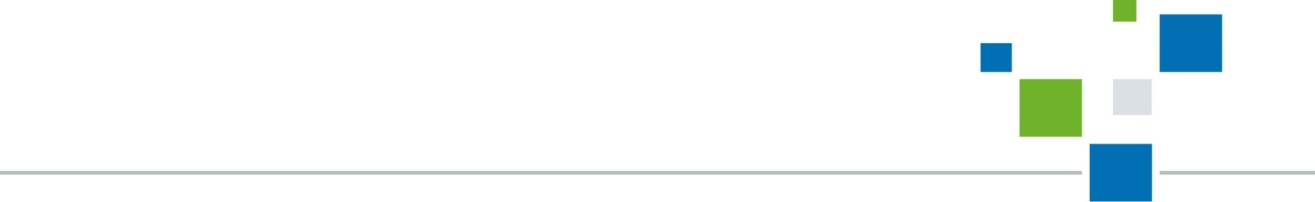 